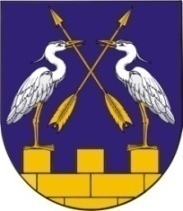 КОКШАЙСКАЯ СЕЛЬСКАЯ       МАРИЙ ЭЛ РЕСПУБЛИКЫСЕ         АДМИНИСТРАЦИЯ  ЗВЕНИГОВО МУНИЦИПАЛ                                            ЗВЕНИГОВСКОГО       РАЙОНЫН КОКШАЙСК           МУНИЦИПАЛЬНОГО РАЙОНА ЯЛ КУНДЕМ          РЕСПУБЛИКИ МАРИЙ ЭЛ АДМИНИСТРАЦИЙЖЕ                      ПОСТАНОВЛЕНИЕ 			                           ПУНЧАЛот 05 октября   2021г. № 119О внесении изменений в постановление №20 от 03.03.2021г. «Об утверждении реестра мест (площадок) накопления твердых коммунальных отходов на территории Кокшайского сельского поселения (в редакции постановления №83 от 03.08.2021г.)В соответствии с пунктом 3 постановления Правительства Российской Федерации от 31 августа 2018 года №1039 «Об утверждении Правил обустройства мест (площадок) накопления твердых коммунальных отходов и ведения их реестра», Уставом администрации МО «Кокшайское сельское поселение», Кокшайская сельская администрация постановляет: 1.Дополнить приложение постановления Кокшайской сельской администрации  №20 от 03.03.2021г. «Об утверждении реестра мест (площадок) накопления твердых коммунальных отходов на территории Кокшайского сельского поселения», пунктом 64 следующего содержания:3. Настоящее Постановление подлежит  размещению на  официальном сайте Администрации муниципального образования «Звениговский муниципальный район» в информационно-телекоммуникационной сети «Интернет» -   www.admzven.ru4. Настоящее постановление вступает в силу со дня подписания.5. Контроль за исполнением настоящего постановления оставляю за собой.Глава Администрации                                          П.Н. Николаев№ п/пАдрес контейнерной площадкиАдреса  домов.Источники обра-зования ТКО.Тех -кие хар-тики пло- док накопления ТКОДанные о собственниках площадок накопления ТКО64РФ, Республика Марий Эл, Звениговский район, МО «Кокшайское сельское поселение», территория «Канышево», уч.36База отдыха ТЭЦ-1Твердое покрытие2-кон-ра 0,75куб.м.МУП «Йошкар-Олинская теплоэлектроцентраль №1 МО «Город Йошкар-Ола».РМЭ г.Йошкар-Ола ул.Лобачевского, д.12.